Primark lanceert allereerste menopauzeassortiment De collectie omvat nachtkleding, ondergoed en onderkleding ontworpen om de symptomen van de menopauze, zoals opvliegers, te verlichten.Ze kadert perfect in de ambitie van Primark om producten te ontwerpen die vrouwen in elke fase van hun leven bijstaan en zelfvertrouwen geven.Met prijzen van €8 tot €14 biedt het assortiment de beste prijs in de winkelstraat. De eerste collectie nachtkleding, ondergoed en onderkleding van Primark doet een beroep op de nieuwste productinnovaties, waaronder antiflushtechnologie, verkoelend garen, geurbestrijding en temperatuurcontrole. Zij moeten de typische menopauzesymptomen zoals opvliegers en transpireren verlichten. 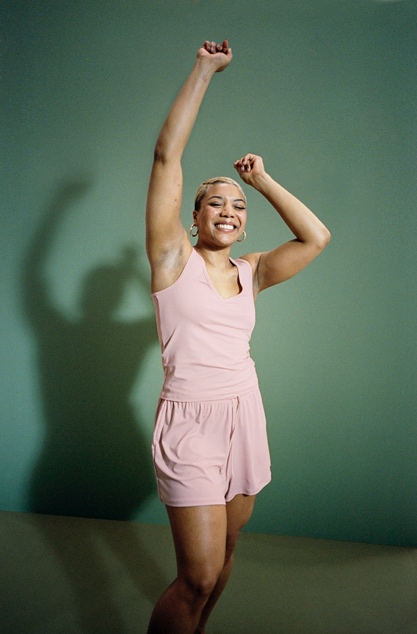 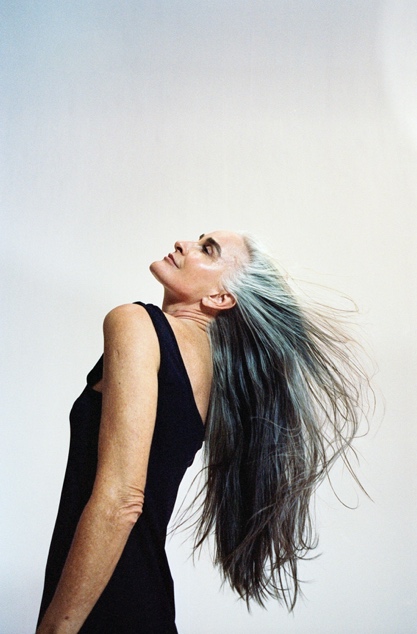 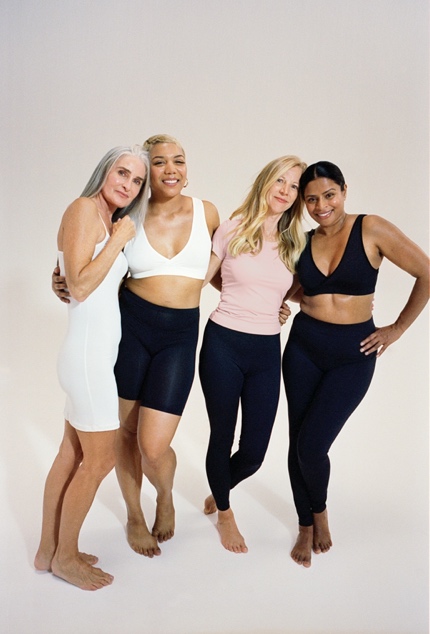 De lancering is de laatste in een reeks van op maat gemaakte producten die speciaal zijn ontworpen om vrouwen in de verschillende levensfasen bij te staan. Met naar schatting 13 miljoen perimenopauzale of menopauzale vrouwen* in het Verenigd Koninkrijk, richt deze lijn zich tot klanten die op zoek zijn naar comfortabele, betaalbare en efficiënte kleding en nachtkleding die er bovendien stijlvol uitziet en koel aanvoelt. De vederlichte, zachte stof in de collectie maakt gebruik van slimme technologie om de lichaamstemperatuur te regelen. De complexe mix van garens absorbeert de warmte van het huidoppervlak tijdens opvliegers en geeft warmte af tijdens de daaropvolgende afkoelingsfase. Tegelijkertijd voert het innovatieve materiaal overtollig vocht af, houdt het geurtjes onder controle en heeft het een antibacteriële coating, zodat de drager zich overdag fris voelt of 's nachts comfortabeler kan slapen. Het 14-delige assortiment omvat betaalbare basics die in de bestaande garderobe kunnen worden geïntegreerd als basis van elke outfit. De onderkleding bestaat uit shaping leggings en schuurvrije shorts, maar ook uit aansluitende slips, T-shirts en camitops. In het ondergoed is er keuze uit slips met hoge taille of minislips en ondersteunende maar zachte, beugelvrije bralettes met flatterende V-hals die perfect zijn onder topjes en jurken. De nachtkledij bestaat uit matching pyjama's die samen of alleen kunnen worden gedragen, en slip-on nachthemden.Ann-Marie Cregan, Trading Director bij Primark, verduidelijkt: "We zijn ons bewust van de vele uitdagingen waar vrouwen in de menopauze voor staan. Omdat het onze ambitie is om vrouwen in al hun levensfasen bij te staan en taboes te doorbreken, stelden we vast dat gespecialiseerde producten niet voor iedereen toegankelijk of betaalbaar zijn. Daar willen we verandering in brengen. De nieuwe lijn werd twee jaar lang bijgestuurd en getest. Op die manier zijn we zeker dat we kunnen uitpakken met innovatieve en nieuwe producten die een van de meest voorkomende symptomen van de menopauze, opvliegers, kunnen verlichten. We zijn er trots op dat we onze klanten een product kunnen aanbieden dat echt werkt, en dit tegen prijzen die voor zo veel mogelijk mensen betaalbaar zijn. We hopen dan ook dat het nieuwe assortiment vrouwen zal helpen om er elke dag goed uit te zien en zich goed te voelen.”  De collectie maakt deel uit van het Primark Cares-label en is gemaakt van gerecycleerde nylon en gerecycleerde polyester.  Omdat Primark duurzame mode voor iedereen betaalbaar wil maken, wordt 39% van de kleding gemaakt van gerecycleerde materialen of materialen die op duurzamere wijze werden verkregen. De kledingretailer maakt zich sterk dat dit tegen 2030 voor 100% van zijn kleding zal gelden.Vanaf 5 september wordt de collectie wereldwijd in een selectie van winkels aangeboden voor prijzen variërend van €8 tot €14. De lancering wordt ondersteund door social mediacampagnes en in-store marketing die meer informatie zullen geven over het onderwerp menopauze. *Bron EINDE Voor de redactie:Wereldwijd verkrijgbaar in 93 geselecteerde winkels - lijst van de winkels op aanvraagDe collectie omvat 14 producten Producten en prijzen:Menopauze Slip Hoge Taille Zwart en Wit 2 st. €8Menopauze Minislip Roze en Wit 2 st. €8Menopauze Bralette Zwart en Wit 2 st. €14Menopauze Camitop Zwart en Wit 2 st. €14Menopauze Camitop Roze en Wit 2 st. €14Menopauze Slip Dress €12Menopauze T-shirt Zwart €10Menopauze T-shirt Roze €10Menopauze T-shirt Wit €10Menopauze Legging €11Menopauze Pyjamatop €10Menopauze Pyjamashort €10Menopauze Schuurvrije Short €8Menopauze Nachthemd /€14Over Primark: Primark is een internationale kledingretailer dat meer dan 70.000 collega's in 14 landen in Europa en de Verenigde Staten te werk stelt. Primark werd in 1969 in Ierland opgericht onder de merknaam Penneys en wil iedereen betaalbare producten aanbieden, gaande van alledaagse benodigdheden van topkwaliteit tot meer opvallende looks voor dames, heren en kinderen. Ook schoonheidsproducten, huishoudartikelen en accessoires behoren tot het aanbod. Primark wil iedereen een geweldige winkelervaring aanbieden en blijft zich uitbreiden in nieuwe en bestaande markten. Doel is om tegen eind 2026 een keten van 530 winkels te hebben, inclusief op de nieuwe markten Roemenië en Slowakije. Primark wil duurzamere mode voor iedereen betaalbaar maken. Hiervoor streeft het ernaar de levensduur van kleding te verlengen, het leven op aarde te beschermen en het leven van de mensen die Primark-producten maken te verbeteren. Als onderdeel van deze filosofie pakt het merk uit met een aantal commitments dat het tegen 2030 wil waarmaken. Zo wil het al zijn kleding maken van gerecycleerde materialen of materialen die op duurzamere wijze zijn verkregen. Verder wil het merk dat de kleding recycleerbaar wordt door zijn design, dat de koolstofemissie in de waardeketen gehalveerd wordt, dat plastic voor eenmalig gebruik geband wordt en dat alle werknemers in de toeleveringsketen een leefbaar loon krijgen. 